ПРИКАЗЫВАЮ:Утвердить Порядок приостановления (сокращения) предоставления межбюджетных трансфертов из бюджета муниципального образования муниципального района «Печора» бюджетам муниципальных образований городских и сельских поселений в случае несоблюдения органами местного самоуправления поселения условий их предоставления согласно приложению 1 к настоящему приказу.Утвердить перечень оснований, по которым Управление финансов муниципального района «Печора» вправе принять решение о приостановлении (сокращении) предоставления межбюджетных трансфертов из бюджета муниципального образования муниципального района «Печора» бюджетам муниципальных образований городских и сельских поселений в целях обеспечения подписания и выполнения условий Соглашений о мерах по повышению эффективности использования бюджетных средств и увеличению поступлений налоговых и неналоговых доходов бюджета городского (сельского) поселения (далее по тексту – Соглашения), согласно приложению 2 к настоящему приказу.Бюджетному отделу и отделу доходов и муниципального долга управления финансов муниципального района «Печора» (далее по тексту – отделы):Осуществлять подготовку предложений по принятию решения о приостановлении (сокращении) предоставления межбюджетных трансфертов по основаниям, приведенным в приложении 2 к настоящему приказу, в течение 15 рабочих дней после получения информации о выявленном нарушении.Осуществлять подготовку предложений по принятию решения об отмене приостановления предоставления межбюджетных трансфертов в случае подписания органами местного самоуправления муниципальных образований поселений Соглашения, соответствующего требованиям Управления финансов муниципального района «Печора», или получения информации об устранении органами местного самоуправления муниципальных образований поселений нарушений условий, предусмотренных заключенными Соглашениями, в течение 5 рабочих дней после получения соответствующей информации.На основании представленных предложений начальник Управления финансов муниципального района «Печора» в соответствии с пунктом 12(1) статьи 12 Решения Совета муниципального района «Печора» от 23 декабря 2009 года № 4-20/396 «Об утверждении положения о бюджетном процессе в муниципальном образовании муниципального района «Печора» имеет право принять решение о приостановлении (сокращении) предоставления межбюджетных трансфертов соответствующим бюджетам  поселений  либо принимает решение об отмене приостановления предоставления межбюджетных трансфертов в течение 5 рабочих дней. Соответствующее решение оформляется приказом Управления финансов муниципального района «Печора».Приказ вступает в силу со дня подписания.Контроль исполнения настоящего приказа оставляю за собой.    Начальник управления     финансов МР «Печора»                                                                  Е.Г. Кузьмина Приложение 1к приказу Управления финансовМР «Печора» от 08 августа 2016 года № 84-пПОРЯДОКприостановления (сокращения) предоставления межбюджетных трансфертов из бюджета муниципального образования муниципального района «Печора» бюджетам муниципальных образований городских и сельских поселений в случае несоблюдения органами местного самоуправления поселения условий их предоставления1. Настоящий Порядок приостановления (сокращения) предоставления межбюджетных трансфертов из бюджета муниципального образования муниципального района «Печора» бюджетам муниципальных образований городских и сельских поселений в случае несоблюдения органами местного самоуправления поселения условий их предоставления (далее – Порядок) устанавливает процедуру приостановления (сокращения) предоставления межбюджетных трансфертов (за исключением субвенций и межбюджетных трансфертов на осуществление части полномочий по решению вопросов местного значения в соответствии с заключенными соглашениями) из бюджета муниципального образования муниципального района «Печора» бюджетам муниципальных образований городских и сельских поселений (далее - межбюджетные трансферты) в случае несоблюдения органами местного самоуправления поселения условий предоставления межбюджетных трансфертов, определенных бюджетным законодательством Российской Федерации, Республики Коми.2. Для целей настоящего Порядка применяются следующие основные термины:- приостановление предоставления межбюджетных трансфертов бюджетам муниципальных образований городских и сельских поселений (далее - бюджет поселения) из бюджета муниципального образования муниципального района «Печора» (далее - бюджет МО МР) - прекращение предоставления межбюджетных трансфертов из бюджета МО МР бюджету поселения с определенной даты;- сокращение предоставления межбюджетных трансфертов бюджетам поселений из бюджета МО МР - уменьшение объема предоставляемых межбюджетных трансфертов из бюджета МО МР бюджету поселения на текущий финансовый год.3. В случае выявления фактов несоблюдения органами местного самоуправления муниципальных образований поселений, находящихся на территории МР «Печора», условий предоставления межбюджетных трансфертов из бюджета МО МР, определенных статьей 12 Положения о бюджетном процессе в муниципальном образовании муниципального района «Печора», утвержденного решением Совета муниципального района «Печора» от 23.12.2009 № 4-20/396, а также предельных значений дефицита бюджета поселения, муниципального долга, а также расходов на обслуживание муниципального долга, установленных пунктом 3 статьи 92.1 и статьей 107 Бюджетного кодекса Российской Федерации, управления финансов МР «Печора» вправе принять решение о приостановлении (сокращении) предоставления средств бюджету поселения из бюджета МО МР  до приведения в соответствие с требованиями, обуславливающими условия предоставления межбюджетных трансфертов.4. Решение о приостановлении (сокращении) предоставления межбюджетных трансфертов из бюджета МО МР "Печора" бюджетам поселений принимается управлением финансов МР «Печора» на основании информации о выявленных нарушениях органами местного самоуправления муниципального образования поселения условий предоставления межбюджетных трансфертов, указанных в пункте 3 настоящего Порядка, предоставленной бюджетным отделом и отделом доходов и муниципального долга управления финансов МР «Печора».5. Решение о приостановлении (сокращении) предоставления межбюджетных трансфертов из бюджета МО МР "Печора" принимается в форме приказа управления финансов МР "Печора". В проекте приказа управления финансов МР "Печора" о приостановлении (сокращении) предоставления межбюджетных трансфертов из бюджета МО МР "Печора" бюджетам поселений  указываются наименование и коды классификации расходов бюджетов соответствующих межбюджетных трансфертов.6. Приостановление предоставления межбюджетных трансфертов из бюджета МО МР "Печора" бюджетам поселений предполагает прекращение управлением финансов МР "Печора" осуществления операций по перечислению межбюджетных трансфертов, установленных приказом управления финансов МР "Печора". Управление финансов МР "Печора" прекращает санкционирование операций по перечислению указанных межбюджетных трансфертов бюджету поселения с даты, указанной в приказе управления финансов МР "Печора".7. Отмена приостановления предоставления средств бюджета МО МР "Печора" осуществляется при поступлении от бюджетного отдела и отдела доходов и муниципального долга управления финансов МР «Печора», направивших информацию о выявленных нарушениях, указанных в пункте 3 настоящего Порядка, информации об устранении данных нарушений.8. Приостановление предоставления средств бюджета МО МР "Печора" также может быть отменено при поступлении управлению финансов МР "Печора" данных бухгалтерской отчетности за очередной отчетный период, анализ которых свидетельствует об устранении поселением нарушений, указанных в пункте 3 настоящего Порядка, в случае, если в информации о выявленных нарушениях не имелось обоснованного указания на выявленную недостоверность данных бухгалтерской отчетности поселения.Соответствующий приказ управления финансов МР "Печора" издается в течение 5 рабочих дней с момента получения бюджетным отделом и отделом доходов и муниципального долга управления финансов МР «Печора» информации об устранении нарушений, указанных в пункте 3 настоящего Порядка.Возобновление операций по перечислению межбюджетных трансфертов бюджету поселения, санкционирование указанных операций производится не позднее следующего рабочего дня после дня издания приказа управления финансов МР "Печора" об отмене приостановления предоставления межбюджетных трансфертов.9. Сокращение предоставления межбюджетных трансфертов из бюджета МО МР "Печора" бюджетам поселений предполагает изменение сводной бюджетной росписи бюджета МО МР "Печора", предусматривающее сокращение бюджетных ассигнований на текущий финансовый год поселению по межбюджетным трансфертам, установленным приказом управления финансов МР "Печора", в соответствии с пунктом 4 настоящего Порядка.Управление финансов МР "Печора", не позднее следующего рабочего дня после издания приказа управления финансов МР "Печора", направляет этот приказ администрации поселения.10. Сокращение предоставления межбюджетных трансфертов осуществляется в объеме, равном сумме нарушения.В случае превышения расчетного объема, сокращения предоставления межбюджетных трансфертов над объемом межбюджетных трансфертов, предусмотренных для поселения на период, оставшийся с момента выявления факта нарушения до конца текущего финансового года, сокращение производится на объем межбюджетных трансфертов, предусмотренных для поселения, оставшийся до конца текущего финансового года.Приложение 2к приказу Управления финансовМР «Печора» от 08 августа 2016 года № 84-пПЕРЕЧЕНЬ ОСНОВАНИЙ, ПО КОТОРЫМ УПРАВЛЕНИЕ ФИНАНСОВ МР «ПЕЧОРА» ВПРАВЕ ПРИНЯТЬ РЕШЕНИЕ О ПРИОСТАНОВЛЕНИИ (СОКРАЩЕНИИ) ПРЕДОСТАВЛЕНИЯ МЕЖБЮДЖЕТНЫХ ТРАНСФЕРТОВ ИЗ БЮДЖЕТА МУНИЦИПАЛЬНОГО РАЙОНА «ПЕЧОРА» БЮДЖЕТУ ПОСЕЛЕНИЯ В ЦЕЛЯХ ОБЕСПЕЧЕНИЯ ПОДПИСАНИЯ И ВЫПОЛНЕНИЯ УСЛОВИЙ СОГЛАШЕНИЯ МЕЖДУ УПРАВЛЕНИЕМ ФИНАНСОВ МР «ПЕЧОРА» И ОРГАНАМИ МЕСТНОГО САМОУПРАВЛЕНИЯ МУНИЦИПАЛЬНЫХ ОБРАЗОВАНИЙ ПОСЕЛЕНИЙ О МЕРАХ ПО ПОВЫШЕНИЮ ЭФФЕКТИВНОСТИ ИСПОЛЬЗОВАНИЯ БЮДЖЕТНЫХ СРЕДСТВ И УВЕЛИЧЕНИЮ ПОСТУПЛЕНИЙ НАЛОГОВЫХ И НЕНАЛОГОВЫХ ДОХОДОВ« 08 » августа 2016 г.г. Печора, Республика Коми                              №  84 - п                              №  84 - пОб утверждении порядка приостановления (сокращения) предоставления межбюджетных трансфертов из бюджета муниципального образования муниципального района «Печора» бюджетам поселений в случае несоблюдения органами местного самоуправления поселения условий их предоставления В соответствии с пунктом 8 статьи 136 Бюджетного кодекса Российской Федерации и статьей 12 Положения о бюджетном процессе в муниципальном образовании муниципального района «Печора»Об утверждении порядка приостановления (сокращения) предоставления межбюджетных трансфертов из бюджета муниципального образования муниципального района «Печора» бюджетам поселений в случае несоблюдения органами местного самоуправления поселения условий их предоставления В соответствии с пунктом 8 статьи 136 Бюджетного кодекса Российской Федерации и статьей 12 Положения о бюджетном процессе в муниципальном образовании муниципального района «Печора»Об утверждении порядка приостановления (сокращения) предоставления межбюджетных трансфертов из бюджета муниципального образования муниципального района «Печора» бюджетам поселений в случае несоблюдения органами местного самоуправления поселения условий их предоставления В соответствии с пунктом 8 статьи 136 Бюджетного кодекса Российской Федерации и статьей 12 Положения о бюджетном процессе в муниципальном образовании муниципального района «Печора»Выявленное нарушениеМера воздействияИсточник информации для принятия решенияНепредставление в срок до 1 марта  года текущего года в Управление финансов МР «Печора» подписанного руководителем администрации поселения Соглашения между Управлением финансов МР «Печора» и органами местного самоуправления муниципальных образований поселений о мерах по повышению эффективности использования бюджетных средств и увеличению поступлений налоговых и неналоговых доходов местного бюджета на текущий финансовый год (далее по тексту - Соглашение)/Представление Соглашения, не соответствующего требованиям  приказа Управления финансов МР «Печора»Приостановление предоставления дотации на поддержку мер по обеспечению сбалансированности местного бюджета из бюджета муниципального района «Печора» до подписания Соглашения, соответствующего требованиям  приказа Управления финансов МР «Печора»Отсутствие во входящей корреспонденции Управления финансов МР «Печора» соответствующего документа/служебная записка бюджетного отдела и отдела доходов и муниципального долга Управления финансов МР «Печора» о несоответствии документов требованиям  приказа Управления финансов МР «Печора»Превышение по итогам исполнения текущего года норматива формирования расходов на оплату труда депутатов, выборных должностных лиц местного самоуправления, осуществляющих свои полномочия на постоянной основе, и муниципальных служащих, замещающих должности муниципальной службы в городских округах (муниципальных районах) в Республике Коми, установленные постановлением Правительства Республики КомиСокращение предоставления дотации на поддержку мер по обеспечению сбалансированности местного бюджета из бюджета муниципального района «Печора» на сумму превышенияОтчет о выполнении условий СоглашенияИсполнение расходных обязательств, не связанных с решением вопросов, отнесенных Конституцией Российской Федерации, федеральными законами, законами Республики Коми к полномочиям соответствующих органов местного самоуправленияСокращение предоставления дотации на поддержку мер по обеспечению сбалансированности местного бюджета из бюджета муниципального района «Печора» на сумму исполненных по итогам текущего года обязательств, не относящихся к вопросам местного значения поселенияОтчет о выполнении условий СоглашенияПревышение утвержденных решением о местном бюджете ограничений, установленных Бюджетным кодексом Российской Федерации, размера резервного фонда местной администрации, размера дефицита, предельного объема муниципальных заимствований, предельного объема муниципального долга, объема расходов на обслуживание муниципального долгаПриостановление предоставления дотации на поддержку мер по обеспечению сбалансированности местного бюджета из бюджета муниципального района «Печора» до представления в Управление финансов МР «Печора» утвержденного решения о бюджете, соответствующего требованиям Бюджетного кодекса Российской ФедерацииРешение о бюджете муниципального образования поселения "___________________" в редакции, действующей на дату принятия Управлением финансов МР «Печора»  решения о приостановлении предоставления дотации на поддержку мер по обеспечению сбалансированности местного бюджетаПревышение по итогам исполнения за текущий год установленных Бюджетным кодексом Российской Федерации ограничений по размеру резервного фонда местной администрации, размеру дефицита, предельному объему муниципальных заимствований, предельному объему муниципального долга, объему расходов на обслуживание муниципального долгаСокращение предоставления дотации на поддержку мер по обеспечению сбалансированности местного бюджета из бюджета муниципального района «Печора»  на сумму превышенияДанные бухгалтерских отчетов "Отчет об исполнении консолидированного бюджета субъекта Российской Федерации и бюджета территориального государственного внебюджетного фонда", "Справочная таблица к отчету об исполнении консолидированного бюджета субъекта Российской Федерации" за декабрь текущий годаВ решении о местном бюджете в составе источников финансирования дефицита бюджета на текущий год снижение остатков средств на счетах бюджета предусмотрено сверх объемов остатков средств, фактически сложившихся на 1 января текущего года (за исключением субвенций)Исполнение по налоговым и неналоговым доходам за 1 полугодие менее чем на 35% от уточненного плана на текущий год (60% - по итогам исполнения за 9 месяцев)Приостановление предоставления дотации на поддержку мер по обеспечению сбалансированности местного бюджета из бюджета муниципального района «Печора» до представления в Управление финансов МР «Печора» утвержденного решения о бюджете, соответствующего требованиям Бюджетного кодекса Российской ФедерацииРешение о бюджете муниципального образования поселения "___________________" в редакции, действующей на дату принятия Управлением финансов МР «Печора» решения о приостановлении предоставления дотации на поддержку мер по обеспечению сбалансированности местного бюджетаВозникновение просроченной кредиторской задолженности по расходам на оплату труда работников муниципальных органов (без учета начислений)Сокращение предоставления дотации на поддержку мер по обеспечению сбалансированности местного бюджета из бюджета муниципального района «Печора» на сумму задолженностиДанные бухгалтерского отчета "Справочная таблица к отчету об исполнении консолидированного бюджета субъекта Российской Федерации" за декабрь текущего годаНесвоевременная/неполная уплата налога на имущество организаций по срокам уплаты 5 мая, 5 августа, 5 ноября в текущем годуПриостановление предоставления дотации на поддержку мер по обеспечению сбалансированности местного бюджета из бюджета муниципального района «Печора» до устранения нарушенияДанные бухгалтерского отчета "Отчет об уплате налога на имущество органами государственной власти Республики Коми, государственными органами Республики Коми, органами местного самоуправления в Республике Коми, государственными и муниципальными бюджетными, автономными и казенными учреждениями Республики Коми в связи с отменой налоговых льгот, предусмотренных пунктами 1, 2, 4-1, 4-2, 4-3 части 1 статьи 6 Закона Республики Коми "О налоговых льготах на территории Республики Коми и внесении изменений в некоторые законодательные акты по вопросу о налоговых льготах"Непредставление в Управление финансов МР «Печора» в срок до 1 марта  года/несоответствие требованиям приказа Управления финансов МР «Печора» копии утвержденного местной администрацией плана мероприятий по повышению эффективности использования бюджетных средств бюджета муниципального образования и увеличению поступлений налоговых и неналоговых доходов местного бюджетаПриостановление предоставления дотации на поддержку мер по обеспечению сбалансированности местного бюджета из бюджета муниципального района «Печора» до представления в Управление финансов МР «Печора» документов, соответствующих требованиям приказа Управления финансов МР «Печора»Отсутствие во входящей корреспонденции Управления финансов МР «Печора» соответствующего документа/служебная записка бюджетного отдела и отдела доходов и муниципального долга Управления финансов МР «Печора»  о несоответствии документов требованиям приказа Управления финансов МР «Печора»Непредставление в Управление финансов МР «Печора» отчета о выполнении условий Соглашения по итогам 1 полугодия - в срок до 25 июля текущего года, по итогам  года - в срок до 1 февраля  года следующего за текущим, либо несоответствие представленных отчетов требованиям приказа Управления финансов МР «Печора»Приостановление предоставления дотации на поддержку мер по обеспечению сбалансированности местного бюджета из бюджета муниципального района «Печора» до представления в Управление финансов МР «Печора» отчетов, соответствующих требованиям  приказа Управления финансов МР «Печора»Отсутствие во входящей корреспонденции Управления финансов МР «Печора» соответствующего документа/служебная записка бюджетного отдела и отдела доходов и муниципального долга Управления финансов МР «Печора»   о несоответствии документов отчетов требованиям приказа Управления финансов МР «Печора»Превышение по итогам исполнения бюджетов поселений за текущий год установленных Бюджетным кодексом Российской Федерации ограничений по размеру резервного фонда местной администрации, размеру дефицита, предельному объему муниципальных заимствований, предельному объему муниципального долга, объему расходов на обслуживание муниципального долга, превышение норматива формирования в Республике Коми расходов на оплату труда депутатов, выборных должностных лиц местного самоуправления, осуществляющих свои полномочия на постоянной основе, и муниципальных служащих, замещающих должности муниципальной службы в органах местного самоуправления поселений, в случае, если финансовым органом муниципального района в установленном порядке не были применены меры воздействияСокращение предоставления субвенций на реализацию государственных полномочий по расчету и предоставлению дотаций на выравнивание бюджетной обеспеченности поселений в Республике Коми в пределах объема дотаций, подлежащих перечислению в бюджеты поселений, органы местного самоуправления которых не выполнили условия предоставления межбюджетных трансфертов из республиканского бюджета Республики Коми, на сумму нарушенияОтчет о выполнении условий Соглашения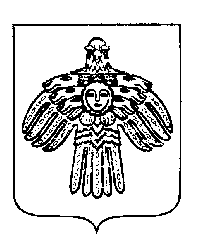 